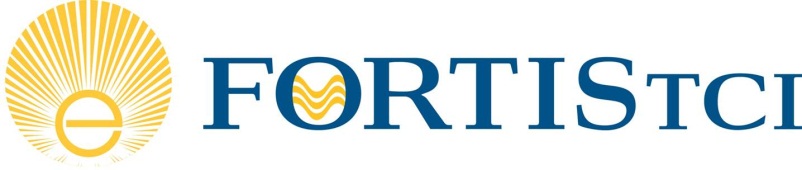 APPLICATION – STUDENT INTERNSHIP PROGRAMMust be a fourth or Fifth Form Student (Grade 10 or 11) in any high school recognized by the TCI Ministry of Education___ Completed application form___ Recommendation letter from Guidance or Career Counsellor___ 250 word essay entitled “Why FortisTCI Should Hire Me as an Intern Employee”___ Proof of residence/legal statusApplicant InformationApplicant InformationApplicant InformationApplicant InformationApplicant InformationApplicant InformationApplicant InformationApplicant InformationApplicant InformationApplicant InformationApplicant InformationApplicant InformationApplicant InformationApplicant InformationApplicant InformationApplicant InformationApplicant InformationApplicant InformationApplicant InformationApplicant InformationApplicant InformationApplicant InformationApplicant InformationApplicant InformationApplicant InformationLast NameLast NameLast NameFirst NameFirst NameM.I.M.I.DateDatePresent  AddressPresent  AddressPresent  AddressPresent  AddressPermanent Address(if different than above)Permanent Address(if different than above)Permanent Address(if different than above)Permanent Address(if different than above)PhoneE-mail AddressE-mail AddressE-mail AddressDate of BirthDate of BirthDate of BirthDate of BirthDate of BirthArea of Interest:Area of Interest:Area of Interest:Area of Interest:Area of Interest:Area of Interest:Are you a citizen of the Turks and Caicos?Are you a citizen of the Turks and Caicos?Are you a citizen of the Turks and Caicos?Are you a citizen of the Turks and Caicos?Are you a citizen of the Turks and Caicos?Are you a citizen of the Turks and Caicos?Are you a citizen of the Turks and Caicos?Are you a citizen of the Turks and Caicos?Are you a citizen of the Turks and Caicos?YES  YES  NO  Have you ever interned at this company?Have you ever interned at this company?Have you ever interned at this company?Have you ever interned at this company?Have you ever interned at this company?Have you ever interned at this company?Have you ever interned at this company?Have you ever interned at this company?Have you ever interned at this company?YES  YES  NO  If so, when?If so, when?If so, when?Do you have any relatives who are presently (or have formerly been) employed by FortisTCI Limited.?Do you have any relatives who are presently (or have formerly been) employed by FortisTCI Limited.?Do you have any relatives who are presently (or have formerly been) employed by FortisTCI Limited.?Do you have any relatives who are presently (or have formerly been) employed by FortisTCI Limited.?Do you have any relatives who are presently (or have formerly been) employed by FortisTCI Limited.?Do you have any relatives who are presently (or have formerly been) employed by FortisTCI Limited.?Do you have any relatives who are presently (or have formerly been) employed by FortisTCI Limited.?Do you have any relatives who are presently (or have formerly been) employed by FortisTCI Limited.?Do you have any relatives who are presently (or have formerly been) employed by FortisTCI Limited.?Do you have any relatives who are presently (or have formerly been) employed by FortisTCI Limited.?Do you have any relatives who are presently (or have formerly been) employed by FortisTCI Limited.?Do you have any relatives who are presently (or have formerly been) employed by FortisTCI Limited.?Do you have any relatives who are presently (or have formerly been) employed by FortisTCI Limited.?Do you have any relatives who are presently (or have formerly been) employed by FortisTCI Limited.?Do you have any relatives who are presently (or have formerly been) employed by FortisTCI Limited.?Do you have any relatives who are presently (or have formerly been) employed by FortisTCI Limited.?Do you have any relatives who are presently (or have formerly been) employed by FortisTCI Limited.?Do you have any relatives who are presently (or have formerly been) employed by FortisTCI Limited.?Do you have any relatives who are presently (or have formerly been) employed by FortisTCI Limited.?Do you have any relatives who are presently (or have formerly been) employed by FortisTCI Limited.?Do you have any relatives who are presently (or have formerly been) employed by FortisTCI Limited.?Do you have any relatives who are presently (or have formerly been) employed by FortisTCI Limited.?Do you have any relatives who are presently (or have formerly been) employed by FortisTCI Limited.?Do you have any relatives who are presently (or have formerly been) employed by FortisTCI Limited.?Do you have any relatives who are presently (or have formerly been) employed by FortisTCI Limited.?How did you hear about this program?How did you hear about this program?How did you hear about this program?How did you hear about this program?How did you hear about this program?How did you hear about this program?How did you hear about this program?How did you hear about this program?How did you hear about this program?How did you hear about this program?How did you hear about this program?How did you hear about this program?How did you hear about this program?How did you hear about this program?How did you hear about this program?How did you hear about this program?How did you hear about this program?How did you hear about this program?How did you hear about this program?How did you hear about this program?How did you hear about this program?How did you hear about this program?How did you hear about this program?How did you hear about this program?How did you hear about this program?Educational HistoryEducational HistoryEducational HistoryEducational HistoryEducational HistoryEducational HistoryEducational HistoryEducational HistoryEducational HistoryEducational HistoryEducational HistoryEducational HistoryEducational HistoryEducational HistoryEducational HistoryEducational HistoryEducational HistoryEducational HistoryEducational HistoryEducational HistoryEducational HistoryEducational HistoryEducational HistoryEducational HistoryEducational HistoryHigh SchoolHigh SchoolHigh SchoolAddressForm or Grade Disclaimer and Signature Disclaimer and Signature Disclaimer and Signature Disclaimer and Signature Disclaimer and Signature Disclaimer and Signature Disclaimer and Signature Disclaimer and Signature Disclaimer and Signature Disclaimer and Signature Disclaimer and Signature Disclaimer and Signature Disclaimer and Signature Disclaimer and Signature Disclaimer and Signature Disclaimer and Signature Disclaimer and Signature Disclaimer and Signature Disclaimer and Signature Disclaimer and Signature Disclaimer and Signature Disclaimer and Signature Disclaimer and Signature Disclaimer and Signature Disclaimer and Signature Disclaimer and SignatureI certify that my answers are true and complete to the best of my knowledge. I certify that my answers are true and complete to the best of my knowledge. I certify that my answers are true and complete to the best of my knowledge. I certify that my answers are true and complete to the best of my knowledge. I certify that my answers are true and complete to the best of my knowledge. I certify that my answers are true and complete to the best of my knowledge. I certify that my answers are true and complete to the best of my knowledge. I certify that my answers are true and complete to the best of my knowledge. I certify that my answers are true and complete to the best of my knowledge. I certify that my answers are true and complete to the best of my knowledge. I certify that my answers are true and complete to the best of my knowledge. I certify that my answers are true and complete to the best of my knowledge. I certify that my answers are true and complete to the best of my knowledge. I certify that my answers are true and complete to the best of my knowledge. I certify that my answers are true and complete to the best of my knowledge. I certify that my answers are true and complete to the best of my knowledge. I certify that my answers are true and complete to the best of my knowledge. I certify that my answers are true and complete to the best of my knowledge. I certify that my answers are true and complete to the best of my knowledge. I certify that my answers are true and complete to the best of my knowledge. I certify that my answers are true and complete to the best of my knowledge. I certify that my answers are true and complete to the best of my knowledge. I certify that my answers are true and complete to the best of my knowledge. I certify that my answers are true and complete to the best of my knowledge. I certify that my answers are true and complete to the best of my knowledge. I certify that my answers are true and complete to the best of my knowledge. SignatureSignatureDateDateVI.VI.CRITERIACRITERIACRITERIACRITERIACRITERIACRITERIACRITERIACRITERIACRITERIACRITERIACRITERIACRITERIACRITERIACRITERIA